附件：2021年全国肿瘤防治宣传周海报下载链接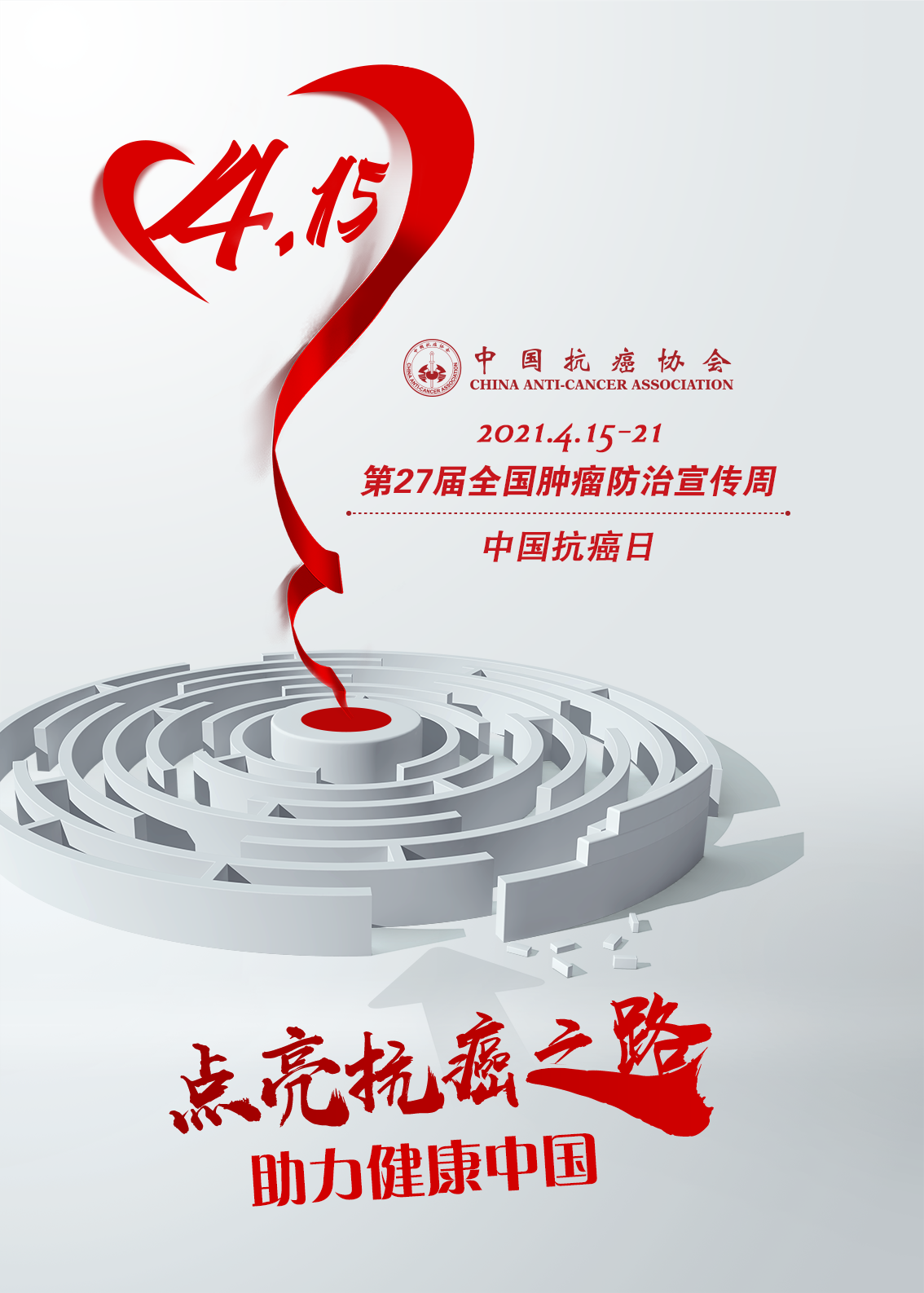 2021415-海报-A链接：https://pan.baidu.com/s/1tfGn371J2V5UOsdaT4h_Ow 提取码：z5rj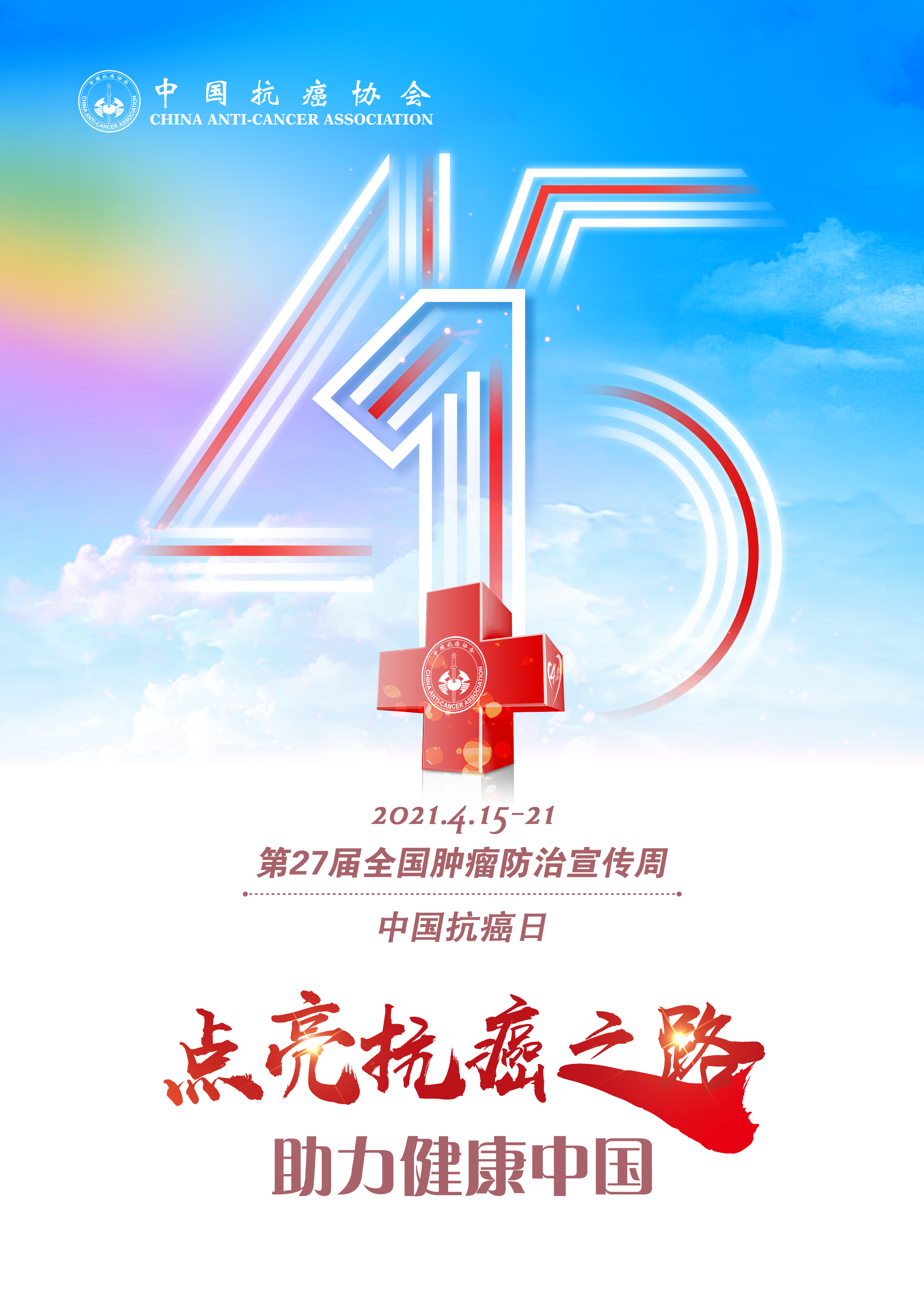 2021415-海报-B链接：https://pan.baidu.com/s/1x3OtRcVItfeBvc5iMNJ6Aw 提取码：qrll